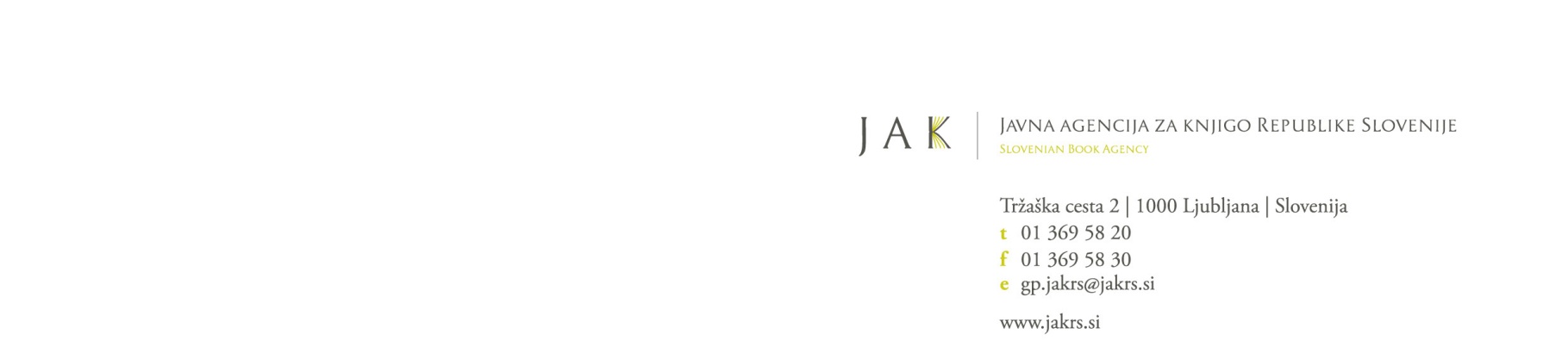 Javna agencija za knjigo Republike Slovenije (v nadaljevanju: JAK) na podlagi Zakona o Javni agenciji za knjigo Republike Slovenije (Uradni list RS, št. 112/2007, 40/2012 in 63/2013), Zakona o uresničevanju javnega interesa za kulturo (Uradni list RS, št. 77/2007 – UPB1, 56/2008, 4/2010 in 20/2011), Pravilnika o izvedbi postopkov javnega poziva in javnega razpisa s področja knjige (Uradni list RS, št. 19/2009 in št. 90/2011) ter Pravilnika o strokovnih komisijah Javne agencije za knjigo Republike Slovenije (Uradni list RS, št. 19/2009) objavljaJavni razpis za izbor kulturnih projektov poklicnega usposabljanja na področju knjige za leto 2014(v nadaljevanju: JR2–USP–2014)Naziv in sedež naročnika Javna agencija za knjigo Republike Slovenije, Tržaška cesta 2, Ljubljana1. Predmet javnega razpisa in razpisno področjePredmet javnega razpisa JR2–USP–2014 je sofinanciranje kulturnih projektov poklicnega usposabljanja nevladnih in zasebnih nepridobitnih kulturnih organizacij na področju knjige. Razpis je namenjen sofinanciranju organizacije in izvedbe kulturnih projektov poklicnega usposabljanja na področju knjige.  Javna agencija za knjigo Republike Slovenije (v nadaljevanju JAK) bo podprla projekte na naslednjih področjih:Kulturni projekti poklicnega usposabljanja na področju založništva,Kulturni projekti poklicnega usposabljanja na področju knjigotrštva.2. Cilji javnega razpisaJAK bo podpirala kulturne projekte poklicnega usposabljanja na področju knjige v letu 2014 v okviru javnega projektnega razpisa JR2–USP–2014 v skladu z naslednjimi dolgoročnimi cilji:krepitev poklicnih kompetenc zaposlenih na področju založništva in knjigotrštva,izvedba kakovostnih izobraževalnih kulturnih projektov na področju knjige,krepitev slovenskega založništva oz. knjigotrštva ter dvig kakovosti in prodaje izdanih knjig in revij.3. Okvirna vrednost javnega projektnega razpisa JR2–USP–2014 ter obdobje in način za porabo dodeljenih sredstevOkvirna vrednost razpoložljivih sredstev, namenjenih za predmet javnega projektnega razpisa JR2–USP–2014 znaša predvidoma 17.000,00 EUR, od tega za področje založništva predvidoma 11.000 EUR in za področje knjigotrštva predvidoma 6.000 EUR. Dodeljena proračunska sredstva morajo biti porabljena v proračunskem letu . v plačilnih rokih, kot jih določa veljavni Zakon o izvrševanju proračunov Republike Slovenije. JAK bo z izbranimi prijavitelji kulturnih projektov poklicnega usposabljanja na področju knjige za leto 2014 sklenila pogodbe o sofinanciranju v okviru proračunskih možnosti. 4. Višina sofinanciranja in upravičeni stroškiVišina sofinanciranja JAK bo izbranim izvajalcem javnih kulturnih projektov poklicnega usposabljanja na področju knjige za leto 2014 sofinancirala največ 70 % upravičenih stroškov.Sredstva sofinanciranja bodo odobrena za upravičene stroške, povezane z izvedbo projekta v letu 2014.Tveganje glede izvajanja projekta pred datumom izdaje končne odločbe o sofinanciranju nosi prijavitelj.Upravičeni stroški:Med upravičene stroške sodijo stroški, neposredno povezani z izvedbo kulturnega projekta poklicnega usposabljanja na področju knjige, in sicer:Sklop A: 	neposredni stroški nastopajočih (stroški avtorskega dela za avtorje, predavatelje, moderatorje, prevajalce, urednike, lektorje, potni stroški in nastanitev nastopajočih …);Sklop B: 		stroški organizacije in koordinacije projekta (poštnina, najemnina …); Sklop C: 	stroški promocije (tisk, oglasi, dodatna promocijska gradiva …). 5. Pogoji za sodelovanje na javnem razpisu JR2–USP–20145.1. Splošni pogoji za sodelovanje na javnem razpisu JR2–USP–2014Prijavitelji na javnem razpisu JR2–USP–2014 morajo izpolnjevati naslednji splošni pogoj:- da so nevladne ali zasebne nepridobitne organizacije, registrirane za opravljanje kulturne dejavnosti (šifra kategorije po Standardni klasifikaciji dejavnosti – R) v Republiki Sloveniji. Za sredstva z javnega razpisa JR2–USP–2014 ne morejo kandidirati:javni zavodi, javni skladi in druge osebe javnega prava, ki jim država oz. lokalna skupnost zagotavlja financiranje,gospodarske družbe,prijavitelji, ki so za isti namen že pridobili javna sredstva iz drugega vira (velja prepoved dvojnega financiranja).5.2. Posebni pogoji za sodelovanje na javnem razpisu JR2–USP–2014Prijavitelji na javnem razpisu morajo poleg splošnih pogojev, ki jih določa besedilo točke 5.1. javnega razpisa JR2–USP–2014, izpolnjevati še naslednje posebne pogoje:da prijavljajo kulturni projekt poklicnega usposabljanja na področju knjige, ki ni sestavni del programa v izobraževalnih ustanovah ali v javnih zavodih v Sloveniji, da prijavljajo največ dva (2) kulturna projekta poklicnega usposabljanja na področju knjige za leto 2014,da prijavljajo kulturni projekt poklicnega usposabljanja na področju knjige, kjer sodelujeta vsaj dva (2) predavatelja,da zagotavljajo dostopnost kulturnega projekta poklicnega usposabljanja na področju knjige javnosti,da se z istim kulturnim projektom na javni projektni razpis JR2–USP–2014 prijavljajo samo enkrat,da za isti kulturni projekt na javni projektni razpis JR2–USP–2014 poda vlogo le en prijavitelj,da za isti namen prijavitelji ali soorganizatorji niso pridobili javnih sredstev iz drugega vira (velja prepoved dvojnega financiranja),da prijavljajo kulturni projekt poklicnega usposabljanja na področju knjige, ki bo v celoti realiziran v letu 2014, da zaprošajo za sofinanciranje največ 70 % vseh upravičenih stroškov in da bodo za izvedbo zaprošenega javnega kulturnega projekta zagotovili najmanj 30 % delež financiranja celotne vrednosti projekta iz lastnih sredstev ali drugih virov in da bodo imeli jasno in realno izdelano finančno konstrukcijo. Prijavljeni kulturni projekt mora biti finančno uravnotežen, kar pomeni, da morajo biti prihodki in odhodki prijavljenega kulturnega projekta enaki (prihodki = odhodki),da so ob prijavi na razpis poravnali tarifo, skladno s Tarifo za izvajanje storitev Javne agencije za knjigo RS (Uradni list RS, št. 4/2013). 	Obvezna priloga: dokazilo o plačilu tarife.6. Kriteriji za ocenjevanje in njihova uporaba7. Uporaba kriterijev in povzetek načina ocenjevanja Izbrani bodo tisti kulturni projekti poklicnega usposabljanja na področju knjige, ki bodo v postopku izbire po kriterijih javnega razpisa JR2–USP–2014 ocenjeni višje. Kriteriji javnega razpisa JR2–USP–2014 so ovrednoteni s točkami, pri čemer je pri posameznem kriteriju navedeno najvišje možno število doseženih točk. Najvišje možno število prejetih točk za projekt je 40 točk, financirani pa so lahko projekti, ki prejmejo najmanj 32 točk. Višina odobrenih sredstev za projekt je odvisna od skupne višine prejetih točk za posamezen projekt, obsega in finančne zahtevnosti projekta ter sredstev, ki so namenjena razpisu, pri čemer med izbranimi projekti ni primerljivosti glede višine odobrenih sredstev v sorazmerju z višino prejetih točk.8. Razpisni rok in način oddaje vlogPrijavitelji morajo vlogo oz. razpisne obrazce izpolniti s prijavo v spletno aplikacijo, ki je objavljena na naslovu https://jakrs.e-razpisi.si, povezava do nje pa tudi na naslovu www.jakrs.si. Podrobnejša navodila za uporabo aplikacije in izpolnjevanje vloge se nahajajo na spletnem naslovu https://jakrs.e-razpisi.si in www.jakrs.si.Po končanem izpolnjevanju vloge morajo prijavitelji vlogo natisniti in jo lastnoročno podpisati in žigosati. Natisnjeni vlogi morajo priložiti vsa morebitna listinska ali druga dokazila, ki so zahtevana v besedilu razpisa oz. na obrazcih.Prijava je vložena pravočasno, če jo JAK prejme, preden se izteče rok za vložitev prijav. Če se prijava pošlje priporočeno po pošti, se za dan, ko JAK prejme prijavo, šteje dan oddaje na pošto. Prijavitelji morajo v celoti izpolnjeno vlogo oddati v predpisanem roku v elektronski obliki in jo natisnjeno v predpisanem roku poslati s priporočeno pošto ali oddati osebno vsak delavnik med 10. in 12. uro na naslov: Javna agencijo za knjigo RS, Tržaška cesta 2, 1000 Ljubljana.Vlogo je potrebno oddati v zaprti kuverti in na sprednji strani kuverte nalepiti obrazec s črtno kodo, ki ga ob tiskanju vloge določi spletna aplikacija. Rok za zbiranje vlog prične teči na dan objave javnega razpisa JR2–USP–2014 v Uradnem listu RS dne 27. 12. 2013 in na spletni strani JAK https://jakrs.e-razpisi.si ter traja do izteka zadnjega dne roka za oddajo vlog, ki je 7. 2. 2014.Vsi zahtevani originalni prijavni obrazci morajo biti izpolnjeni v celoti, datirani, žigosani in podpisani s strani odgovorne osebe prijavitelja oziroma izpolnjeni skladno z zahtevami. 9. Način obravnavanja vlog in odločanje o izboruVloge, ki ne bodo izpolnjene v celoti, na originalnih, datiranih, žigosanih in podpisanih prijavnih obrazcih in ki ne bodo v celoti oddane tudi v elektronski obliki oz. ne bodo izpolnjene v skladu z zahtevami dokumentacije javnega razpisa JR2–USP–2014, se bodo štele kot nepopolne. JAK bo prijavitelje, katerih vloge bodo formalno nepopolne, pozvala, da jih v roku petih (5) dni po prejetju poziva JAK, dopolnijo. Če prijavitelji ne bodo dopolnili formalno nepopolnih vlog v zahtevanem roku, bodo vloge s sklepom o zavrženju izločene iz nadaljnje obravnave (šesti odstavek 117. člena v povezavi s tretjim odstavkom 100. člena Zakona o uresničevanju javnega interesa za kulturo – Uradni list RS, št. 77/2007 – UPB1, 56/2008, 4/2010 in 20/2011). Nepravočasne vloge bodo izločene iz nadaljnje obravnave s sklepom o zavrženju (peti odstavek 117. člena v povezavi s tretjim odstavkom 100. člena Zakona o uresničevanju javnega interesa za kulturo – Uradni list RS, št. 77/07 – UPB1 in 56/08).Prijavitelji, ki ne bodo izpolnjevali predhodno navedenih splošnih in posebnih pogojev za posamezno razpisno področje, bodo kot neupravičene osebe izločeni iz nadaljnje obravnave s sklepom o zavrženju (peti odstavek 117. člena v povezavi s 101. členom Zakona o uresničevanju javnega interesa za kulturo – Uradni list RS, št. 77/07 – UPB1, 56/08, 4/2010 in 20/2011).Samo v primeru, ko zaradi tehničnih težav razpisovalca, ki bi pomenile daljše obdobje nedelovanja spletne aplikacije in prijave ne bi bilo mogoče oddati na predpisan način, lahko vlagatelj svojo vlogo v celoti izpolni na obrazcih, ki bodo v tem primeru objavljeni na spletnih straneh, in jo v fizični obliki preda agenciji na način, opredeljen v razpisni dokumentaciji. Samo v navedenem primeru bodo na tak način oddane vloge pravilne in pravočasne in jih bo razpisovalec upošteval. O morebitnih tehničnih težavah bodo prijavitelji obveščeni na spletni strani razpisovalca.Oddaja vloge pomeni, da se predlagatelj strinja z vsemi pogoji in kriteriji javnega razpisa JR2–USP–2014.Pravočasne in popolne vloge upravičenih oseb bodo predložene v obravnavo pristojni strokovni komisiji JAK.O dodelitvi sredstev bo na podlagi poročila pristojne strokovne komisije JAK odločil direktor JAK z odločbo o sofinanciranju posameznega kulturnega projekta.Odpiranje vlog bo potekalo na JAK, Tržaška cesta 2, 1000 Ljubljana, v sejni sobi v 3. nadstropju, in se bo pričelo 12. 2. 2014.10. Dokumentacija javnega razpisa JR2–USP–2014Dokumentacija javnega razpisa JR2–USP–2014 obsega:– besedilo javnega razpisa JR2–USP–2014,– prijavni obrazec v spletni aplikaciji za razpis JR2–USP–2014.Dokumentacija javnega razpisa je na voljo na spletnem naslovu https://jakrs.e-razpisi.si, besedilo razpisa pa tudi na spletni strani JAK www.jakrs.si. Prijavitelji morajo predložiti v celoti izpolnjeno naslednjo dokumentacijo razpisa JR2–USP–2014:– natisnjen prijavni obrazec spletne aplikacije USP z obveznimi prilogami (potrdilo/dokazilo o plačilu tarife, izjava soorganizatorja v primeru soorganizacije).Če se v času izvedbe postopka razpisa JR2–USP–2014 zmanjša obseg sredstev, ki je v državnem proračunu namenjen za JAK, do takšne mere, da ne zagotavlja izpolnitve ciljev razpisa JR2–USP–2014, lahko JAK postopek razpisa ustavi oz. v primeru že zaključenega izbora javnih kulturnih projektov USP zniža obseg sofinanciranja, spremeni ali prekine že sklenjeno pogodbo o financiranju projekta USP.11. Dodatne informacijeDodatne informacije so na voljo na spletni strani JAK www.jakrs.si, na elektronskem naslovu gp.jakrs@jakrs.si oz. pri strokovni svetovalki JAK vsak delavnik med 10. in 12. uro:Tjaša Urankar, tel: 01 369 58 25, tjasa.urankar@jakrs.si.Aleš Novak	Direktor Javne agencije za knjigo RSZap. št.Razpisni kriteriji Možno št. točk1.Kakovost kulturnega projekta ter njegov doprinos h krepitvi poklicnih kompetenc zaposlenih na področju založništva oz. knjigotrštva122.Reference predavateljev na področju usposabljanja83.Reference prijavitelja pri izvajanju kulturnih projektov usposabljanja64.Pričakovani učinki projekta za krepitev slovenskega založništva oz. knjigotrštva85.Realno finančno ovrednoten projekt glede na obseg in vsebino 6Skupno število točk40